Teaching Excellence at DUTeaching Task Force ReportTeaching Task Force comprised of 19 faculty members across all divisions, 2005Teaching Excellence Initiative Academic Planning Committee of Faculty Senate, 2010-11Positioning DU as a Leader in Teaching Excellence for the 21st CenturyRenew DU University Teaching and Academic Technology Incubators, 2012All three efforts have pointed to three areas necessary for teaching excellence at DU:Articulating Teaching ExpectationsDefine: What does teaching excellence at DU look like? Teaching behaviors that foster significant learningCreating campus-wide expectations/criteria/ competencies for teaching Departments can add their own as needed Formative Feedback on TeachingExpected within annual reviews of teaching Faculty members choose from a menu of options to demonstrate ongoing teaching enrichmentProfessional enrichment opportunities/expectationsPeer review of teaching
Formative feedback from studentsMulti-modal Evaluation of TeachingAnnual review and “enhanced” review at specific intervalsBased on an articulated breakdown of sources of evidence (pie chart)Articulating Teaching Expectations - EXAMPLESWhat is Teaching Excellence at DU? To be defined as a series of competencies or teaching behaviors that are related to significant student learning(each can be broken down further with various ways to obtain competency and ongoing development). To be used for formative professional enrichment. 
Content KnowledgeDetermined within each deptAwareness and appropriate use of DU resources that support teachingKnowledge of general DU policies and procedures Awareness of DU departments that support teaching and learning goalsCourse design that fosters significant learningI have acquired knowledge of how people learn and how to teach consistent with these principles of learning (depth vs. breadth, transfer, prior knowledge, motivation, etc.)I use a variety of teaching techniques appropriate for the discipline, level, and learning context I consistently set and communicate learning goals and expectations, both for individual class sessions and the overall courseMy teaching methods clearly align and support my learning outcomesI use evidence-based pedagogical approaches specific to the discipline and which facilitate student learning of disciplinary contentI attempt to identify the prior knowledge and misconceptions that students bring to my classesI teach students the underlying knowledge structure of my contentMy teaching methods are designed to actively engage students in their learningMy teaching focuses on getting students to apply concepts/transfer or use knowledge appropriately in new scenariosEffective use of educational technology to individualize and enhance learningBasic level of Bb competencyIncorporate educational technologies that are appropriate and support learning goalslibrary/information retrieval - information literacy skillsCreation of a classroom environment that supports the learning of all students I teach with attention to diversity, inclusion of multiple perspectives, and demographics so that every student has the opportunity to learnI incorporate principles of universal design in my classesI use teaching methods or make accommodations that support international studentsI have policies in place for students who may need special accommodationsUse of assessment methods that provide timely, specific information to students about their learningI assess student learning responsibly, equitably, and in alignment with learning goals, and use the results to enhance student learningmediation of academic integrity issues (I know how to detect and manage an issue of plagiarism or cheating. I know the DU Honor Code. I use teaching methods that minimize the possibility of academic dishonesty)Evidence of ongoing developmentI reflect, assess, and improve their own teaching performance through inquiry-based practice informed by a community of scholarly teachersFormative Feedback on TeachingFaculty members choose from a menu of options to demonstrate ongoing teaching enrichmentProfessional Enrichmentparticipation in workshopsredesigning coursestrying out new technologies/teaching methodsparticipating in an OTL teaching consultation/course observation/video recordingwriting about teaching journal articles, booksfacilitating a teaching workshopattending teaching-related conferenceconducting a scholarship of teaching and learning projecttaking a course or other learning experience and reflecting on teaching practiceparticipating in a teaching-oriented discussion group/faculty learning communitymentoring a colleague regarding teachingteam teachingothersPeer review of teachingdifferent formats currently exist at DU (Law, TWC, DCB)Formative feedback from studentsAnonymous feedback surveys or focus groupsMid-course student feedback sessions (Small Group Instructional Diagnosis – anonymous formative feedback process conducted by OTL)Use of CATs (Classroom Assessment Techniques that make visible student learning of concepts, misconceptions, knowledge)Multi-modal Evaluation of TeachingAnnual review and “enhanced” review at specific intervals (see TTF Figure 1)Based on an articulated breakdown of sources of evidence (pie chart to be developed by each unit/dept)Options:Self ReviewSelf‐analysis, including written reflection on course goals, strengths and areas for further development (based on Teaching Excellence Expectations)Evidence of innovative approaches to teaching (in method or content), as well as extra efforts in developing new courses or laboratoriesEvidence of efforts to improve teaching effectiveness, plans for ongoing developmentEvidence of formative feedback on teachingPeer/Chair/Dean ReviewReview of artifacts reflecting course organization (e.g., course syllabi, outlines, reading lists, online course materials)Descriptive letter written by a colleague, reflecting upon a class visit or review of course materials.Class observations by peers, program chairsStudent RatingsStudent end-of-course rating forms (consider adding questions/revision)Narrative comments from student end-of-course rating formsWritten feedback by students and/or alumniEvidence of student learning (?)Review of scholarly and/or creative work produced by students Evidence of learning collected based on one or two key course outcomes (direct - end-of-course artifacts; indirect - perceptions of learning gains/knowledge surveys; gold standard = pre & post measures)Program assessment, certification exams, alumni surveys*IDEA recommends no more than 30-50% of teaching evaluation based on student ratings of instructionFrom DU Teaching Task Force Report: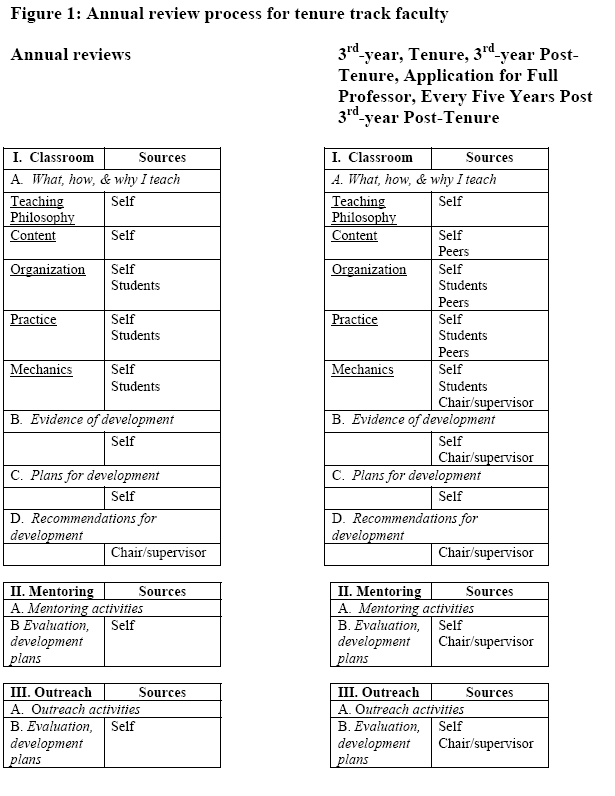 